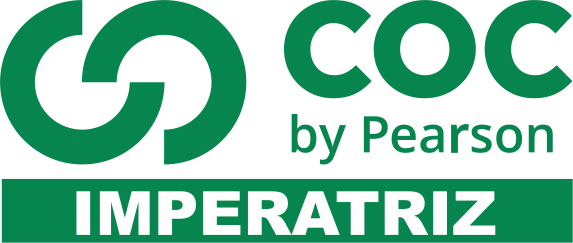 1. Vivemos numa sociedade extremamente consumista, havendo grande utilização dos recursos naturais e degradação ambiental. Com os atuais modos de produção e consumo é possível alcançar o desenvolvimento sustentável?2.Cite algumas possíveis atitudes individuais para promover o desenvolvimento sustentável.3.Nos últimos dois séculos, a queima de combustíveis fósseis vem causando o aumento da quantidade de gás carbônico (CO2) no ar. Isso se tornou um problema ambiental importante porque o CO2 em excesso na atmosfera:a) Intensifica o efeito estufa.b) Impede a realização da fotossíntese.c) Dificulta a respiração dos animais.d) Desequilibra os ecossistemas.e) Prejudica os seres marinhos.4.Todos os dias, o lixo é produzido em todas as cidades. Existem formas mais adequadas para o encaminhamento desses resíduos. Isso trará beneficio econômico e ambiental. Por exemplo, restos de alimentos, lixo hospitalar (de clínicas médicas e odontológicas) e resíduos sólidos (vidros, plásticos, papéis, metais) devem ser encaminhados, respectivamente, para:Usina de compostagem, aterro sanitário e reciclagemBiodigestor, lixão e usina de compostagemUsina de compostagem, incineração e reciclagemIncineração, incineração e lixãoLixão, incineração e biodigestor5.No que consiste o chorume?6.Como devem ser tratados os resíduos hospitalares?7)Os recursos naturais são subdivididos em dois grupos conforme as suas capacidades de manterem-se disponíveis ou não na natureza após a utilização pelas atividades humanas. Existem, assim, os recursos naturais renováveis e os não renováveis.Preencha a segunda coluna conforme os itens enumerados na primeira, identificando quais recursos naturais são renováveis e quais não são.Coluna 01(1) Recursos Renováveis(2) Recursos Não RenováveisColuna 02( ) ouro( ) diamante( ) solo( ) água( ) vegetais( ) luz solar( ) petróleo( ) florestas8)Atualmente, existem aqueles recursos naturais que são de maior utilidade e, portanto, de maior importância para as atividades socioeconômicas. Um deles é um recurso não renovável que se encontra cada vez mais escasso na natureza, podendo acabar nos próximos anos. Tal recurso demanda muitos gastos e técnicas avançadas na sua extração, mas é muito utilizado na produção de materiais (como o plástico) e também é visto como uma fonte de energia.O trecho acima fala do seguinte elemento retirado da natureza:a) Alumíniob) Petróleoc) Ourod) Biomassae) Carvão Mineral9) A reciclagem consiste no reaproveitamento de materiais para a produção de um novo objeto. Esse processo tem se mostrado uma necessidade real para a preservação ambiental, uma vez que diminui a exploração de recursos naturais. Associe as duas colunas, relacionando o objeto ao respectivo recurso natural que será preservado coma sua reciclagem.Objeto:1. Pneu usado.2. Caderno velho.3. Vidro quebrado.4. Lata de refrigerante.Recurso natural preservado:(      ) Vegetação.(      ) Areia.(      ) Alumínio.(      ) Petróleo.10) O plástico é um dos materiais mais utilizados pela sociedade. Consequentemente, é um dos
maiores poluentes do ambiente, fazendo-se necessárias medidas urgentes do controle de seu uso.São iniciativas que ajudam a diminuir a poluição ambiental provocada pelo uso de plásticos:I. Aumentar a queima do lixo plástico.II. Reduzir o consumo de embalagens plásticas.III. Desenvolver tecnologias de plásticos biodegradáveis.Estão corretas as iniciativas:A) I e II, apenas.B) I e III, apenas.C) II e III, apenas.D) I, II e III.11) O mundo moderno requer a utilização de quantidades cada vez maiores de energia.
O fornecimento dessa energia provém da matéria de origem vegetal ou animal, decomposta
ou queimada, denominada biomassa. O movimento das sofisticadas máquinas depende da energia proveniente de combustíveis, os quais, muitas vezes, acabam por poluir o ambiente.Há, entretanto, uma boa maneira de se aproveitar a biomassa, produzindo-se um ótimo combustível de cuja queima resultam produtos não tóxicos.Esse combustível formado em aterros sanitários é denominado: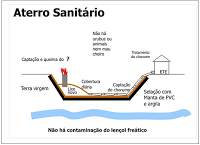 A) álcool.B) gasolina.C) metano.D) oxigênio.

12)  A ação que melhor representa o aproveitamento do lixo é:

A) economizar água.
B) realizar a coleta seletiva para reciclagem.
C) evitar o desperdício de energia elétrica.
D) fazer o plantio de novas mudas.


13) São considerados resíduos orgânicos:

A) Folhas, restos de alimentos e vidro;
B) Galhos de árvores, restos de alimentos e cascas de frutas;
C) Vidro, papel e alumínio;
D) Restos de alimentos, galhos de árvores e alumínio;


14) Relacione as colunas abaixo:Coluna IA) Incineração. B) Compostagem. C) Aterro sanitário. D) Lixão.Coluna II(  ) O lixo fica descoberto atraindo animais que podem transmitir doenças. (  ) Libera gases poluentes que devem passar através de filtros. (  ) Forma camadas de lixo e terra. (  ) Produz adubo a partir da matéria orgânica.15) Analise as frases abaixo, classificando-as como verdadeiras (V) ou falsas (F): 
(    ) A incineração não produz chorume.
(    ) A compostagem permite o retorno de nutrientes ao solo, através da formação do adubo.
(    ) O aterro sanitário tem alto custo de implantação em comparação com o lixão.
(    ) O lixão não atrai animais transmissores de doenças.16) Em uma cesta de lixo foram encontrados alguns tipos de resíduos: Casca de laranja. Copo plástico. Garrafa de vidro. Latinha de refrigerante Jornal.Dentre todos aqueles que podem ser reciclados estão:A) Casca de laranja, copo plástico, Garrafa de vidro, latinha de refrigerante e jornalB) Garrafa de vidro, latinha de refrigerante.C) Copo plástico, garrafa de vidro, latinha de refrigerante e jornal.D) Jornal, copo plástico e casca de laranja.17) Veja na tabela abaixo quanto tempo os materiais demoram para se decompor. (Use a tabela para responder as questões 9 e 10).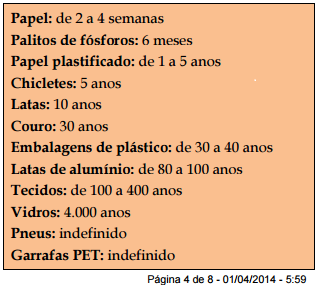 De acordo com a tabela é correto afirmar que:A) o papel demora mais de um mês para se decompor. B) o chiclete demora menos de 10 anos para se decompor. C) o pneu tem prazo definido para se decompor.D) as latas representam a metade do tempo de decomposição do chicletes.18) Dentre todos os materiais listados no quadro, os mais prejudiciais a natureza devido a tempo de decomposição seriam os seguintes produtos:A) pneu, garrafa pet e vidro. B) pneu, garrafa pet e tecido. C) pneu, tecido e lata de alumínio.D) garrafa pet, papel, couro.19) Quais são os riscos que os lixos trazem à nossa saúde?
20) Explique o que é aterro sanitário. Quais as vantagens dos aterros sobre os lixões?
21) Cite uma vantagem e uma desvantagem da incineração.
22) O que é compostagem? O que esse processo produz?
23) Quais são as vantagens da reciclagem de materiais?
24) Que medidas você mesmo pode tomar para reduzir o volume do lixo?25)A destinação inadequada do lixo pode gerar diversos problemas para a população. Um desses fatores negativos é a proliferação de doenças. Nesse sentido, aponte as principais doenças que podem ser disseminadas pelo acúmulo de lixo.26)Qual a principal vantagem do aterro sanitário em relação ao lixão?27)A produção de lixo tem se intensificado a cada ano, sendo uma das consequências do aumento populacional nas cidades e da intensificação do modelo consumista. Com base nos seus conhecimentos e no texto, aponte os principais malefícios gerados pelo lixo urbano.28)O lixo doméstico pode ser orgânico ou inorgânico. Qual desses dois tipos de lixo traz mais prejuízos ao homem em longo prazo?29)Explique como a população pode contribuir para diminuir a quantidade de lixo gerada.30)Como é conhecido o líquido malcheiroso de cor escura que escorre do lixo? E quais os prejuízos causados por ele? 